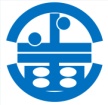 　　 ＊この書類には今後の企画部運営のために必要な情報を記入していただくためのものです。　　 　御記入いただいた内容については、企画部の運営以外の目的では使用いたしません。ふりがな男 ・ 女氏名男 ・ 女生年月日(年齢)昭 和  ・  平 成　　　　 年　　　　月　　　　日 (　　　 歳)昭 和  ・  平 成　　　　 年　　　　月　　　　日 (　　　 歳)昭 和  ・  平 成　　　　 年　　　　月　　　　日 (　　　 歳)昭 和  ・  平 成　　　　 年　　　　月　　　　日 (　　　 歳)住所〒　　　　 ― 　　　　　 〒　　　　 ― 　　　　　 〒　　　　 ― 　　　　　 〒　　　　 ― 　　　　　 電話番号(自 宅)(自 宅)(自 宅)(自 宅)電話番号(携 帯)(携 帯)(携 帯)(携 帯)メールアドレス　　　　　　　　　＠　　　　　LINEのID勤務先(通学先)趣味特技現在も行っているもしくは学生の時に経験した部活･サークル等・・・・現在も行っているもしくは学生の時に経験した部活･サークル等・・・・現在も行っているもしくは学生の時に経験した部活･サークル等・・・・現在も行っているもしくは学生の時に経験した部活･サークル等・・・・現在も行っているもしくは学生の時に経験した部活･サークル等・・・・入部の動機その他部会長事務局長補佐係